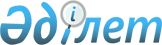 О ставках таможенных пошлин на вывозимые товары
					
			Утративший силу
			
			
		
					Постановление Правительства Республики Казахстан от 6 ноября 1995 г. N 1449. Утратило силу - постановлением Правительства РК от 12 марта 1996 г. N 299 ~P960299.

      В целях обеспечения интересов отечественных товаропроизводителей, стимулирования экспорта и осуществления мер оперативного регулирования внешнеэкономической деятельности, а также идентичности законодательной и нормативной базы внешнеэкономической деятельности в рамках Таможенного союза между Российской Федерацией, Республикой Казахстан и Республикой Беларусь, Правительство Республики Казахстан постановляет: 

      1. Утвердить прилагаемые ставки таможенных пошлин на вывозимые товары с 15 сентября 1995 года. 

      2. Признать утратившим силу с 15 сентября 1995 года постановление Кабинета Министров Республики Казахстан от 15 августа 1995 г. N 1124 "О ставках таможенных пошлин на вывозимые товары". 

 

Премьер-МинистрРеспублики Казахстан

                                            Утверждены                                   постановлением Правительства                                       Республики Казахстан                                     от 6 ноября 1995 г. N 1449 



 

          СТАВКИ ТАМОЖЕННЫХ ПОШЛИН НА ВЫВОЗИМЫЕ ТОВАРЫ --------------------------------------------------------------------          !                                    !   Код    !     Краткое наименование товара !Ставки таможенныхтовара по !                                    !пошлин (в экю за ТН ВЭД   !                                    !1000 кг либо в          !                                    !процентах от           !                                    !таможенной стоимости          !                                    !вывозимых товаров--------------------------------------------------------------------     1    !                  2                 !          3--------------------------------------------------------------------        Сноска. Для целей применения ставок экспортного тарифа                товары определяются исключительно кодом ТН ВЭД;                краткое наименование товара приведено только для                удобства пользования.                      Группа 303          Рыбы и ракообразные, моллюски и другие          7            водные беспозвоночные            из них:            свежие или охлажденные:0302 12 000 Лосось тихоокеанский ...                      420 экю0302 22 000 Камбала морская                               525 экю0302 40 000 Сельди...                                     420 экю0302 50     Треска...                                     210 экю            мороженые:0303 10 000 Лосось тихоокеанский...                       140303 22 000 Лосось атлантический и дунайский              14            живые, свежие, охлажденные, мороженые,            сушеные, соленые или в рассоле0306        Ракообразные...                               17  0307        Моллюски...                                   17                       Группа 101001 10     Пшеница твердая                               171001 90     Пшеница прочая                                 71005        Кукуруза                                      10                       Группа 121208        Мука и шрот из семян или плодов                7            масличных культур, кроме семян горчицы1210        Шишки хмеля...                                101211        Растения, их отдельные части, включая         10            семена и плоды, используемые в парфюмерных,            фармацевтических, инсектицидных, фунгицидных            и аналогичных целях...1212        Бобы рожкового дерева, морские и другие       10            водоросли, свекла сахарная...                       Группа 161604        Готовые или консервированные продукты          7            из рыбы; икра осетровых (черная икра)            и заменителя икры, изготовленные из            икринок прочих рыб            из них:1604 30     Икра осетровых и заменители икры...           9800 экю1605 10 000 Крабы                                          560 экю1605 20 000 Креветки и прочие ракообразные                 420 экю1605 40 000                       Группа 262602 00 000 Руды и концентраты марганцевые...                4 экю2603 00 000 Руды и концентраты медные                    28 экю        Сноска. Медные концентраты с содержанием мышьяка более                0,6 % экспортной пошлиной не облагаются.2604 00 000 Руды и концентраты никелевые                   140 экю2607 00 000 Руды и концентраты свинцовые                     7 экю2608 00 000 Руды и концентраты цинковые                      7 экю2610 00 000 Руды и концентраты хромовые                      3 экю2611 00 000 Руды и концентраты вольфрамовые                  4 экю2612 10     Руды и концентраты урановые                   2200 экю2612 20     Руды и концентраты ториевые                    450 экю2614 00     Руды и концентраты титановые                   110 экю2615 10 000 Руды и концентраты циркониевые                  88 экю2615 90 100 Руды и концентраты ниобиевые и танталовые     9000 экю2615 90 900 Руды и концентраты ванидиевые                  500 экю2616 10 000 Руды и концентраты серебряные                 45000 экю2616 90 000 Руды и концентраты драгоценных металлов        2200 экю            прочие2617        Руды и концентраты прочие                       110 экю2620 11 000 Гартцинк (цинкожелезный сплав)                    6 экю            Зола и другие остатки...;2620 19 000 содержащие в основном цинк, прочие                6 экю2620 20 000 содержащие в основном свинец                      6 экю2620 30 000 содержащие в основном медь                        6 экю2620 40 000 содержащие в основном алюминий                    4 экю2620 50 000 содержащие в основном ванадий                    30 экю2620 90 100 содержащие в основном никель                     14 экю2620 90 200 содержащие в основном ниобий и тантал           740 экю2620 90 300 содержащие в основном вольфрам                   30 экю2620 90 400 содержащие в основном олово                      14 экю2620 90 500 содержащие в основном молибден                   60 экю2620 90 600 содержащие в основном титан                      60 экю2620 90 700 содержащие в основном сурьму                     60 экю2620 90 800 содержащие в основном кобальт                    56 экю2620 90 910 содержащие в основном цирконий                   60 экю                       Группа 27270710      Бензол                                           28 экю270720      Толуол                                           21 экю270730      Ксилол                                           21 экю270760      Фенолы                                           28 экю270760100   Крезолы                                           72709 00     Нефть сырая... (включая газовый конденсат        20 экю            природный)     3. Сноска. При определении размера экспортной пошлины на                природный газ или иные продукты в газообразном                состоянии пересчет объема экспортируемого товара                производится исходя из того, что 1150 куб. м                газа равны 1000 кг.2710 00 110;Легкие дистилляты для процессов                   8 экю2710 00 150 их переработки            То же, с ноября по март                           2 экю2710 00 210 Уайт-спирит                                      10 экю2710 00 250 Специальные бензины прочие                       14 экю2710 00 310 Бензины авиационные                              14 экю2710 00 330 Бензины моторные прочие, содержание               8 экю            свинца в которых не более 0,013 г/л            То же, с октября по февраль                       3 экю2710 00 350 Бензины моторные прочие, содержание               8 экю            свинца в которых более 0,013 г/л            То же, с октября по февраль                       3 экю2710 00 370 Топливо бензиновое реактивное                    20 экю2710 00 390 Легкие фракции прочие                            14 экю2710 00 410 Средние дистилляты для специфических              8 экю            процессов переработки2710 00 450 Средние дистилляты для химических                 8 экю            превращений...2710 00 510 Топливо реактивное                               14 экю2710 00 550 Керосин прочий                                   10 экю2710 00 610 Газоили (дизельное топливо) для специфических                 процессов переработки                             8 экю            То же, с октября по февраль                       4 экю2710 00 650 Газоили (дизельное топливо для химических            превращений в процессах, которые не указаны            в подсубпозиции 2710 00 610                       8 экю2710 00 690 Газоили (дизельное топливо) для прочих целей      8 экю2710 00 710 Топлива жидкие (мазут) для специфических          6 экю            процессов переработки            То же, с апреля по август                         3 экю2710 00 750 Топлива жидкие (мазут) для химических             6 экю            превращений в процессах, которые не указаны            в подсубпозиции 2710 00 710            То же, с апреля по август                         3 экю2710 00 790 Топлива жидкие (мазут) для прочих                 6 экю            целей            То же, с апреля по август                         3 экю2710 00 910-  Масла смазочные...                              1 экю2710 00 990 2711        Газы нефтяные и углеводороды                     18 экю            газообразные прочие        Сноска. При определении размера экспортной пошлины на                природный газ или иные продукты в газообразном                состоянии пересчет объема экспортируемого товара                производится исходя из того, что 1150 куб. м                газа равны 1000 кг.                Газ дистиллятный экспортной пошлиной не облагается.                Под газом дистиллятным понимается вещество,                 получаемое в процессе депарафинизации                 нефтепродуктов, из которого выделяют парафин                (смесь твердых насыщенных углеводородов состава                С18-С35).            из них:2711 11 000 Газ природный                                     5 экю2711 21 0002711 12 -   Газ сжиженные                                     3 экю2711 19 000                      Группа 282805        Металлы щелочные и щелочно-земельные            175 экю            из них:2805 11 000 Натрий                                      беспошлинноИз 2805 19 000 Литий                                       2400 экю2805 21 000 Кальций                                         240 экю2805 22 000 Стронций и барий                               1200 экю2805 30     Металлы редкоземельные, скандий и иттрий       4900 экю            в чистом виде, смесях или сплавах             (0)        Сноска. На экспорт данной продукции по контрактам,                заключенным до 10 июля 1995 года со сроком их                реализации до 31 декабря 1995 года, действуют                ставки таможенных пошлин, указанные в скобках.            из них:2805 30 100 Смеси или сплавы                                490 экю2805 40     Ртуть                                           105 экю2809 10 000 Оксид фосфора (V)                                49 экю2813 10 000 Сульфид углерода (IV)                            14 экю2814        Аммиак...                                         1 экю2816        Гидроксид и пероксид магния; оксиды,             18 экю            гидроксиды и пероксиды стронция или бария2817 00 000 Оксид цинка; пероксид цинка                      70 экю2818          Искусственный корунд определенного или(кроме        неопределенного химического состава;подсубпозиции оксид алюминия; гидроксид алюминия        беспошлинно2818 10 000)2820        Оксиды марганца                                 120 экю  2821 10 000 Оксиды и гидроксиды железа                       14 экю2822 00 000 Оксиды и гидроксиды кобальта; оксиды           2900 экю            кобальта технические2823 00 000 Оксиды титана                                   120 экю2824 10 000 Оксид свинца...                                  39 экю2825        Гидразин и гидроксиламин и их                    42 экю            неорганические соли; неорганические основания            прочие; оксиды, гидроксиды и пероксиды металлов            прочие2825 70 000 Оксиды и гидроксиды молибдена                    11 экю2825 90 400 Оксиды и гидроксиды вольфрама                    11 экю2837        Цианиды, оксиды цианидов, цианиды                42 экю            комплексные            из них:2837 20 000 Цианиды комплексные                              28 экю2838 00 000 Фульминаты, цианаты и тиоцианаты                 21 экю2847 00 000 Пероксид водорода, отвержденный или              7%            неотвержденный мочевиной2849 10 000 Карбид кальция                                   14 экю                  Группа 3030          Фармацевтические продукты                   беспошлинно            из них:3005        Вата, марля, бинты и аналогичные изделия...      10%                  Группа 313102        Удобрения, минеральные или химические            2 экю            азотные            из них:3102 21 000 Сульфат аммония                             беспошлинно 3103        Удобрения минеральные или химические             3 экю            фосфорные3104        Удобрения минеральные или химические            0,7 экю            калийные3105        Удобрения минеральные или химические,           0,7 экю            содержащие два или три питательных элемента:            азот, фосфор, калий, удобрения прочие; товары,            указанные в настоящей группе, представленные            в таблетках или других аналогичных формах            или упаковках, масса брутто которых не             превышает 10 кг                       Группа 343403        Материалы смазочные...                           11 экю                        Группа 404002 41 000 Каучук хлоропреновый (латекс)                    45 экю4002 49 000 Каучук хлоропреновый прочий                      45 экю                       Группа 4141          Кожевенное сырье (кроме меха) и кожи            200 экю            из них:4101        шкуры крупного рогатого скота или            животных семейства лошадиных...                 130 экю4102        Шкуры овец и ягнят...                           100 экю4103        Прочие виды кожевенного сырья...                 70 экю4110 00 000 Обрезь и другие отходы натуральной или            искусственной кожи...                       беспошлинно4111 00 000 Кожа искусственная, на основе натуральной            кожи или кожевенных волокон...                  100 экю                        Группа 444401 21 000 Щепа или стружка древесная из хвойных            пород                                             24401 22 000 Щепа или стружка древесная лиственных(кроме      пород                                       беспошлинно ценных пород)4403        Лесоматериалы необработанные,                    6 экю            окоренные или неокоренные, начерно            брусованные или небрусованные4403 99     Прочие из лиственных пород               беспошлинно(кроме карельскойберезы и ясеня)(6)     Сноска. Лиственные балансы экспортной пошлиной не             облагаются.             Под лиственными балансами понимаются круглые             лесоматериалы из березы, осины, тополя, ольхи,             предназначенные для производства целлюлозы и             древесной массы. Диаметр балансов в верхнем             отрубе 8-4 см, в нижнем отрубе - до 40 см,             длина балансов - 0,75 - 6,5 метров.4407        Лесоматериалы продольно распиленные или          6 экю            расколотые, строганые, лущеные, обтесанные            или необтесанные...            из них:4407 99     Прочие из лиственных пород                  беспошлинно(кромекарельскойберезы иясеня)4409        Пиломатериалы (включая паркетные планки и            и фриз несобранные) в виде профилированного       5 экю            погонажа (с гребнями, пазами, шпунтованные,            со стесанными краями, с соединением в виде            полукруглой калевки, фасонные, закругленные            и т.п.)...                       Группа 4747          Бумажная масса из древесины...,                  10            бумажные и картонные отходы и макулатура            из них:4701        Масса древесная                                  10 экю4702 00 000 Целлюлоза древесная, растворимые сорта            7 экю4703        Целлюлоза древесная, натронная или                7 экю            сульфатная, кроме растворимых сортов4704        Целлюлоза древесная, сульфитная, кроме            7 экю            растворимых сортов                      470421000   Целлюлоза древесная из... хвойных            пород                                            21 экю4707        Макулатура и отходы бумажные...                 0,7 экю                       Группа 525201        Хлопок-волокно                               (10)        Сноска. На экспорт данной продукции по контрактам,                заключенным до 10 июля 1995 года со сроком их                реализации до 31 декабря 1995 года, действуют                ставки таможенных пошлин, указанные в скобках.                       Группа 7272          Черные металлы                                    1 экю            из них:7202        Ферросплавы                                      11 экю            из них:7202 21 -   Ферросилиций                                      3 экю7202 29 0007202 41     Феррохром...                                      3 экю7202 50 000 Ферросиликохром                                   3 экюИз 7202 99 900 Силикокальций                                  7 экю7202 99 900 Прочие ферросплавы                               17 экю7204        Отходы и лом черных металлов: слитки             30 экю            из черных металлов для переплавки            (шихтовые слитки)7218-7223 00 Сталь нержавеющая...                             8 экю                       Группа 7373          Изделия из черных металлов                        1 экю                       Группа 7474(кроме товарных   Медь и изделия из нее                     200 экюпозиций 7417, 7418)            из них:7401        штейн медный; медь цементационная               100 экю            (медь осажденная)740311, 740312  Медь рафинированная                       (200 $)        Сноска. Ставки установлены в долларах США за 1 тонну                продукции.                На экспорт данной продукции по контрактам,                заключенным до 10 июля 1995 года со сроком их                реализации до 31 декабря 1995 года, действуют                ставки таможенных пошлин, указанные в скобках.7404        Отходы и лом медные                             500 экю7407        Прутки и профили медные                          90 экю            из них:7407 21 100 Прутки из латуни                                 50 экю7408        Проволока медная                                 90 экю            из них:7408 21 000 проволока из латуни                              50 экю7409        Плиты, листы, полосы, ленты медные...           90 экю            из них:7409 21 000; из латуни                                        50 экю7409 29 000 7410        Фольга медная (тисненая или нетисненая, на       50 экю            основе или без основы из бумаги, картона,            пластмасс или аналогичных материалов) толщиной            (не считая основы) не более 0,15 мм7411 21     Трубы и трубки из латуни                         50 экю                     Группа 7575          Никель и изделия из него                        640 экю            из них:7501        штейн никелевый...                             1000 экю7503        отходы и лом никелевые                         1200 экю7505        Прутки, профили и проволока никелевые           200 экю            из них:7505 12 000 прутки и профили из никелевых сплавов           200 экю7505 22 000 Проволока из никелевых сплавов                  200 экю7506        Плиты, листы, полосы, ленты и фольга            никелевые                                       200 экю            из них:7506 20 000 из никелевых сплавов                            200 экю7507        Трубы и трубки...                               200 экю7508 00     Изделия из никеля прочие                        200 экю                       Группа 767601        Алюминий необработанный                          10 экю7602        Отходы и лом алюминиевые                        200 экю7603        Порошки и чешуйки алюминиевые                    10 экю7604        Прутки и профили алюминиевые                     10 экю7605        Проволока алюминиевая                            10 экю7606        Плиты, листы, полосы и лента                     10 экю            алюминиевые...7607        Фольга алюминиевая...                            10 экю7608        Трубы и трубки алюминиевые                       10 экю7609 00 000 Фитинги для труб и трубок алюминиевые            10 экю7610        Металлоконструкции алюминиевые...                10 экю7612        Цистерны, бочки, барабаны...                     10 экю7616        Прочие изделия из алюминия                       10 экю                       Группа 7878          Свинец и изделия из него                         49 экю                       Группа 7979          Цинк и изделия из него                           21 экю            из них:7904 00 000 Прутки и проволока цинковые                      49 экю7905        Плиты, листы, полосы, лента и фольга цинковые    49 экю7906 00 000 Трубы и трубки                                   49 экю                       Группа 8080          Олово и изделия из него                          14 экю                       Группа 818101        Вольфрам и изделия из него, включая отходы      105 экю            и лом8102        Молибден и изделия из него, включая             110 экю            отходы и лом8103        Тантал и изделия из него, включая отходы      10800 экю            и лом        Сноска. На экспорт данной продукции по контрактам,                заключенным до 10 июля 1995 года со сроком                их реализации до 31 декабря 1995 года,                действуют ставки таможенных пошлин, указанные                в скобках.8104        Магний и изделия из него, включая отходы и лом   35 экю            из них:8104 20 000 Отходы и лом                                    250 экю8105        Штейн кобальтовый и прочие полупродукты        2800 экю            металлургии кобальта; кобальт и изделия            из него, включая отходы и лом8106 00     Висмут и изделия из него, включая отходы        490 экю            и лом                                          (5)       Сноска. На экспорт данной продукции по контрактам,               заключенным до 10 июля 1995 года со сроком               их реализации до 31 декабря 1995 года,               действуют ставки таможенных пошлин, указанные               в скобках.8107        Кадмий и изделия из него, включая отходы        490 экю            и лом                                          (5)       Сноска. На экспорт данной продукции по контрактам,               заключенным до 10 июля 1995 года со сроком               их реализации до 31 декабря 1995 года,               действуют ставки таможенных пошлин, указанные               в скобках.8108        Титан и изделия из него, включая                 35 экю            отходы и лом            из них:8108 10 900 Отходы и лом                                   1050 экю8109        Цирконий и изделия из него, включая             980 экю            отходы и лом8110 00     Сурьма и изделия из нее, включая отходы и лом   200 экю            из них:8110 00 900 Полуфабрикаты и изделия из сурьмы               490 экю8111 00     Марганец и изделия из него, включая отходы и лом 74 экю8112        Бериллий, хром, германий, ванадий, галлий,     14700 экю            гафний, индий, ниобий, рений, таллий и            изделия из них, включая отходы и лом            из них:8112 20 100-  Хром необработанный, отходы и лом;            780 экю8112 20 900   порошкиИз 8112 20 900 Только хром алюминотермический                17 экюИз 8112 20 900 Только хром электролитический                110 экю   8112 30 900  Изделия из германия                          23500 экюИз 8112 91 310  Ниобий в необработанном виде                700 экю                и в виде порошкаИз 8112 91 310 Рений в необработанном виде и в виде        1000 экю               порошкаИз 8112 99 300 Изделия из ниобия                            700 экю8112 91 100; Гафний                                         700 экю8112 99 100  8112 91 900; Галлий; индий; таллий                          700 экю8112 99 900                       Группа 888802 11 900  Вертолеты, имеющие массу пустого           беспошлинно             снаряженного не более 2000 кг, прочие8802 12 900  Вертолеты, имеющие массу пустого           беспошлинно             снаряженного более 2000 кг, прочие8802 20 900  Самолеты и прочие летательные аппараты,    беспошлинно             имеющие массу пустого снаряженного не              более 2000 кг, прочие8802 30 900  Самолеты и прочие летательные аппараты,    беспошлинно             имеющие массу пустого снаряженного более             2000 кг, но не более 15000 кг, прочие8802 40 900  Самолеты и прочие летательные аппараты,    беспошлинно             имеющие массу пустого снаряженного более             15000 кг, прочие                       Группа 898906 00 100  Военные корабли                            беспошлинно8908 00 000  Суда и другие плавучие средства,           беспошлинно             предназначенные на слом                       Группа 939301 00 000  Оружие боевое (кроме револьверов,          беспошлинно             пистолетов и оружия, классифицируемого             в товарной позиции 9307)9302 00      Револьверы и пистолеты (кроме              беспошлинно             классифицируемых в товарных позициях             9303 и 9304)             из них:9302 00      Только револьверы и пистолеты спортивные   беспошлинно9305 10 000  Части и принадлежности к револьверам       беспошлинно             и пистолетам (классифицируемых в товарных             позициях 9302-9304)9305 90 100  Части и принадлежности для боевого         беспошлинно             оружия, указанного в товарной позиции             93019306 90 100  Бомбы, гранаты, торпеды, мины, ракеты и    беспошлинно             аналогичные средства для ведения боевых             действий и их части...
					© 2012. РГП на ПХВ «Институт законодательства и правовой информации Республики Казахстан» Министерства юстиции Республики Казахстан
				